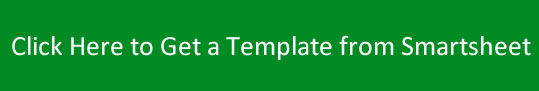 2016年5月1日(日)時間月火結婚する木金土太陽2016年5月1日(日)午前8時2016年5月1日(日)午前8時2016年5月1日(日)午前8時2016年5月1日(日)午前8時2016年5月1日(日)午前9時2016年5月1日(日)午前9時2016年5月1日(日)午前9時2016年5月1日(日)午前9時2016年5月1日(日)午前10時2016年5月1日(日)午前10時週の週:午前10時週の週:午前10時週の週:午前11時週の週:午前11時週の週:午前11時週の週:午前11時作業スケジュール:7日~午前8時~午後6時午後12時作業スケジュール:7日~午前8時~午後6時午後12時作業スケジュール:7日~午前8時~午後6時午後12時作業スケジュール:7日~午前8時~午後6時午後12時作業スケジュール:7日~午前8時~午後6時午後1時作業スケジュール:7日~午前8時~午後6時午後1時作業スケジュール:7日~午前8時~午後6時午後1時作業スケジュール:7日~午前8時~午後6時午後1時作業スケジュール:7日~午前8時~午後6時午後2時作業スケジュール:7日~午前8時~午後6時午後2時作業スケジュール:7日~午前8時~午後6時午後2時作業スケジュール:7日~午前8時~午後6時午後2時作業スケジュール:7日~午前8時~午後6時午後3時作業スケジュール:7日~午前8時~午後6時午後3時作業スケジュール:7日~午前8時~午後6時午後3時作業スケジュール:7日~午前8時~午後6時午後3時作業スケジュール:7日~午前8時~午後6時午後4時作業スケジュール:7日~午前8時~午後6時午後4時作業スケジュール:7日~午前8時~午後6時午後4時作業スケジュール:7日~午前8時~午後6時午後4時作業スケジュール:7日~午前8時~午後6時午後5時作業スケジュール:7日~午前8時~午後6時午後5時作業スケジュール:7日~午前8時~午後6時午後5時作業スケジュール:7日~午前8時~午後6時午後5時